Градска управа за инфраструктуру и развој  Града Ужица објављујеОБАВЕШТЕЊЕ О ДОДЕЛИ УГОВОРА
Наручилац: Град Ужице, Градска управа за инфраструктуру и развојАдреса: Димитрија Туцовића 52, УжицеВрста јавног наручиоца: орган јединице локалне самоуправеПредмет набавке: Радови на одржавању зелених површина трупа путаВрста предмета набавке: радовиИнтернет страница наручиоца: www.uzice.rs Процењена вредност јавне набавке: 1.666.667,00 динара без пдв-а Уговорена вредност јавне набавке: 1.235.000,00 динара без ПДВ-а                                                             1.482.000,00 динара са ПДВ-омКритеријум за доделу уговора: уговор се додељује економски најповољнијој понуди која се одређује на основу критеријума цене.Број примљених понуда: 2 (две) понудеДатум доношења одлуке о додели уговора: 22.03.2024. годинеДатум закључења уговора:  27.03.2024. годинеОсновни подаци о добављачу:  PRIVREDNO DRUŠTVO KARAVAN-KOP DOO ČAJETINA  ул.Четвртог пука бб, Чајетина, ПИБ:106962085; МБ:20714492;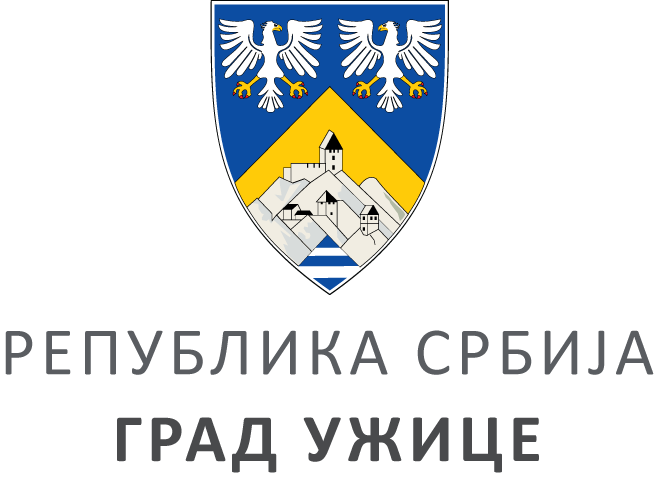 ГРАДСКА УПРАВА ЗА  ИНФРАСТРУКТУРУ И РАЗВОЈБрој: 000981786 2024 07500 009 003 405 001Датум: 18.04.2024. годинеГРАДСКА УПРАВА ЗА  ИНФРАСТРУКТУРУ И РАЗВОЈБрој: 000981786 2024 07500 009 003 405 001Датум: 18.04.2024. годинеГРАДСКА УПРАВА ЗА  ИНФРАСТРУКТУРУ И РАЗВОЈБрој: 000981786 2024 07500 009 003 405 001Датум: 18.04.2024. годинеГРАДСКА УПРАВА ЗА  ИНФРАСТРУКТУРУ И РАЗВОЈБрој: 000981786 2024 07500 009 003 405 001Датум: 18.04.2024. године